Departamento de Compras y SuministrosTérminos de Referencia para licitación abreviada con apertura electrónica.MANTENIMIENTO PREVENTIVO DE LOS SISTEMAS DE DETECCIÓN Y ALARMA DE INCENDIOS (SDAI) EN TORRE EJECUTIVA, EDIFICIO ARTIGAS, PISOS 2,3 Y 4 DE GALERÍA CAUBARRERE, RESIDENCIA SUAREZ: EDIFICIO DE OFICINAS Y RESIDENCIA PRINCIPAL..INCISO 02: PRESIDENCIA DE LA REPUBLICAUNIDAD EJECUTORA 001: PRESIDENCIA DE LA REPUBLICA Y UNIDADES DEPENDIENTESLICITACIÓN ABREVIADA    AÑO     2017        PARTE I - Especificaciones GeneralesARTICULO 1º.-  OBJETO DE LA LICITACION.-Se convoca a Licitación Abreviada para la contratación de los servicios de  mantenimiento preventivo de los sistemas de detección y alarma de incendios (SDAI) en Torre Ejecutiva, Edificio Artigas y pisos 2,3 y 4 de Galería Caubarrere, Residencia Suárez :  Edificio de oficinas y Residencia principal.Los servicios de mantenimiento, objeto de la presente licitación, deben cumplir con las características detalladas en la Memoria Descriptiva, las que serán consideradas como exigencias básicas.  	Los oferentes podrán presentar la propuesta por la totalidad de los Edificios o por alguno de ellos.	ARTICULO 2º.  PERIODO DE LA CONTRATACIÓN.Los plazos de contratación para los mencionados edificios,  comenzarán a regir a partir del primer día del mes  siguiente a los diez días posteriores a la fecha de notificación de la adjudicación y  por un período de 1(un) año.Dicho plazo será prorrogado automáticamente por 2 (dos) períodos de 1 (un) año  -total de 3 años-,  excepto que alguna de las partes comunique su voluntad de dar por terminado el presente contrato, por telegrama colacionado,  con un preaviso de 60 (sesenta) días anteriores al vencimiento de su plazo. Para el caso de que cualquiera de las partes comunicara a la otra su voluntad de no prorrogar el plazo contractual, la Presidencia de la República, podrá exigir al adjudicatario que mantenga el servicio después del vencimiento de dicho plazo, por un plazo máximo de 90 (noventa) días corridos, hasta que se realice una nueva adjudicación de los servicios.ARTICULO 3º.-  ANTECEDENTES DE LA EMPRESA.-El proponente deberá presentar antecedentes relativos a actuación anterior o actual en empresas públicas o privadas en prestaciones similares a las que son objeto de la presente licitación. En caso de que  de  lo considere necesario, podrá solicitar la justificación documentada de la aludida actuación.ARTICULO 4º.  VISITA IN SITU OBLIGATORIA.   Los oferentes deberán visitar las instalaciones  descriptas en la Memoria Descriptiva el día 17/01/18 a la hora 12:00 en  el Edificio de  Residencia Suárez , el día 18/01/18 a la hora 14:00 en la Torre Ejecutiva para realizar la recorrida por los restantes edificios, debiendo coordinar las visitas con  Contralor de Empresas (central 150 interno 1147), área responsable de evacuar las consultas efectuadas por los proponentes conjuntamente con los funcionarios  de Gestión de Mantenimiento Edilicio. A tal efecto, la empresa interesada en presupuestar debe brindar los datos relativos al nombre de la empresa, nombre de la persona que realizará la visita y cédula de identidad, indefectiblemente antes de las 11:00 horas del día 17/01/18 en Contralor de Empresas (al mail: contralor@presidencia.gub.uy), donde se realizarán las coordinaciones necesarias.Personal de Contralor de empresas, extenderá una constancia  de la visita efectuada a las instalaciones, la cual deberá adjuntarse a  la propuesta, en el momento de su presentación.ARTÍCULO 5°. NORMAS Y DISPOSICIONES QUE REGIRÁN EL PROCEDIMIENTO CONJUNTAMENTE CON ESTE PLIEGO, CONSIDERÁNDOSE PARTE DEL MISMO.-1) Pliego único de bases y condiciones generales para los contratos de suministros y servicios no personales, Decreto N° 131/14 de 19/05/2014,  en lo pertinente.2) Las disposiciones contenidas en el T.O.C.A.F., aprobado por Decreto N° 150/012 de  11 de mayo de 2012.3) Decreto Nº 155/2013  de fecha 21 de mayo de 2013 (Registro Único de Proveedores del Estado). 4) Las disposiciones contenidas en las leyes N° 17.250 de 11 de agosto de 2000;  N°18.098 de  12 de enero de 2007, N° 18.099 de 24 de enero de 2007, N° 18.251 de 6 de enero de 2008.5) Decreto N° 500/991 de fecha 27/09/1991. (Procedimiento administrativo.)6) Decreto 275/013 de fecha 3/09/2013.(Apertura Electrónica)7)  Las leyes, decretos y resoluciones vigentes en la materia, a la fecha de apertura de la presente licitación. 8)  Las enmiendas o aclaraciones efectuadas por la Administración durante el plazo del  llamado.ARTÍCULO 6°. EXENCIÓN DE RESPONSABILIDADES.-Presidencia de la República se reserva el derecho de desistir del llamado en cualquier etapa de su realización, desestimar las ofertas que no se ajusten a las condiciones del presente llamado; reservándose también el derecho a rechazarlas si no las considera convenientes, sin generar derecho alguno de los participantes a reclamar por concepto de gastos, honorarios o indemnizaciones por daños y perjuicios. En ese sentido, será responsabilidad de los oferentes financiar todos los gastos relacionados con la preparación y presentación de sus ofertas. La Presidencia no será responsable en ningún caso por dichos costos, cualquiera sea la forma en que se realice la licitación o su resultado.La Presidencia podrá, por cualquier causa y en cualquier momento antes que venza el plazo de presentación de ofertas, modificar los documentos de licitación mediante “aclaraciones”, ya sea por iniciativa propia o en atención a aclaraciones solicitadas por los oferentes. Las “aclaraciones” serán publicadas en la página de compras estatales (www.comprasestatales.gub.uy). No se reconocerán, pagarán o reintegrarán conceptos de gastos del adjudicatario no cotizados por éste como parte de la oferta o reconocidos expresamente en el presente Pliego. La Presidencia se reserva el derecho de rechazar a su exclusivo juicio, la totalidad de las ofertas y de iniciar acciones en casos de incumplimiento de la oferta ya adjudicada. Asimismo, las ofertas serán rechazadas cuando contengan cláusulas consideradas abusivas, atendiendo, aunque no únicamente, a lo dispuesto por la Ley Nº 17.250 de 11 de agosto de 2000 y su Decreto reglamentario N° 244/2000 de 23 de agosto de 2000 (Ref.: Relaciones de consumo). ARTÍCULO 7°. ACCESO AL  PLIEGO.- El presente Pliego puede obtenerse en el sitio web de Compras Estatales (www.comprasestatales.gub.uy) y el mismo no tiene costo. ARTÍCULO 8°. ACEPTACION DE LOS TERMINOS Y CONDICIONES DEL PLIEGO.- Por el sólo hecho de presentarse al llamado, se entenderá que el oferente conoce y acepta sin reservas los términos y condiciones establecidos en el presente Pliego de Condiciones, en todos sus artículos y en sus Anexos. Asimismo, se entenderá que el oferente hace expreso reconocimiento y manifiesta su voluntad de someterse a las leyes y Tribunales de la República Oriental del Uruguay, con exclusión de todo otro recurso. A su vez, se entenderá que el mismo, declara no encontrarse comprendido en ninguna disposición que expresamente le impida contratar con el Estado, conforme al artículo 46 del TOCAF, y demás normas concordantes y complementarias. ARTÍCULO 9°. PRESENTACIÓN DE OFERTASA efectos de la presentación de ofertas, el oferente deberá estar registrado en el Registro Único de Proveedores del Estado (RUPE), conforme a lo dispuesto por el Decreto del Poder Ejecutivo N° 155/013 de 21 de mayo de 2013. Los estados admitidos para aceptar ofertas de proveedores son: EN INGRESO, EN INGRESO (SIIF) y ACTIVO. Las propuestas serán recibidas únicamente en línea hasta la hora prevista para su recepción. Los oferentes deberán ingresar sus ofertas (económica y técnica completas) a través del sitio web www.comprasestatales.gub.uy. No se recibirán ofertas por otra vía. La documentación electrónica adjunta de la oferta se ingresará en archivos con formato no editable, sin contraseñas ni bloqueos para su impresión o copiado. Cuando el oferente deba agregar en su oferta un documento o certificado cuyo original solo exista en soporte papel, deberá digitalizar el mismo y presentarlo con el resto de su oferta. En caso de resultar adjudicatario, deberá exhibir el documento o certificado original, conforme a lo establecido en el artículo 48 del TOCAF. Para ofertar en línea: ver manual disponible en www.comprasestatales.gub.uy en la sección Capacitación\Manuales y Materiales.La Oferta en línea garantiza que la misma no será vista hasta el momento de apertura del llamado. La plataforma electrónica recibirá ofertas únicamente hasta el momento fijado para su apertura en la convocatoria respectiva. ARTÍCULO 10°. CONTENIDO DE LAS OFERTAS.-El oferente deberá presentar junto con su oferta, la siguiente documentación: el Formulario de Identificación del Oferente (ANEXO I) firmado. En virtud de lo dispuesto en el numeral 8.3 del Pliego Único aprobado por el Decreto N° 131/014 de 19 de mayo de 2014, las firmas proponentes deberán indicar los nombres de los titulares que la componen en caso de ser sociedades personales o de sus representantes autorizados, en caso de ser sociedades anónimas. Para este último caso se deberá agregar la nómina de los integrantes de los directorios. Certificación notarial que acredite la constitución de la empresa, su integración y representación legal, así como demás aspectos jurídicos correspondientes (inscripciones, etc.), excepto que la documentación se encuentre validada en RUPE a la fecha de presentación de ofertas. La oferta debe brindar información clara y fácilmente legible sobre lo ofertado. Los oferentes están obligados a presentar toda la información que sea necesaria para evaluar sus ofertas en cumplimiento de los requerimientos exigidos. La ausencia de información referida al cumplimiento de un requerimiento podrá ser considerada como “no cumple dicho requerimiento”, no dando lugar a reclamación alguna por parte del oferente. ARTÍCULO 11°. INFORMACIÓN CONFIDENCIAL Y DATOS PERSONALES Cuando los oferentes incluyan información considerada confidencial, al amparo de lo dispuesto en el artículo 10 numeral I) de la Ley N° 18.381 de Acceso a la Información Pública de 17 de octubre de 2008, la misma deberá ser ingresada en el sistema en tal carácter y en forma separada a la parte pública de la oferta.La clasificación de la documentación en carácter de confidencial es de exclusiva responsabilidad del proveedor. La Administración podrá descalificar la oferta o tomar las medidas que estime pertinentes, si considera que la información ingresada en carácter confidencial, no reúne los requisitos exigidos por la normativa referida. El oferente deberá realizar la clasificación en base a los siguientes criterios:Se considera información confidencial:la información relativa a sus clientes,la que pueda ser objeto de propiedad intelectual,la que refiera al patrimonio del oferente,la que comprenda hechos o actos de carácter económico, contable, jurídico o administrativo, relativos al oferente, que pudiera ser útil para un competidor,la que esté amparada en una cláusula contractual de confidencialidad, yaquella de naturaleza similar conforme a lo dispuesto en la Ley de Acceso a la Información (Ley Nº 18.381), y demás normas concordantes y complementarias.No se considera información confidencial:la relativa a los precios,la descripción de bienes y servicios ofertados, ylas condiciones generales de la oferta.Los documentos que entregue un oferente en carácter confidencial, no serán divulgados a los restantes oferentes.El oferente deberá incluir en la parte pública de la oferta un resumen no confidencial de la información confidencial que ingrese, que deberá ser breve y conciso (artículo 30 del Decreto N° 232/010 de 2 de agosto de 2010).Para el caso que las ofertas contengan datos personales, el oferente, si correspondiere, deberá recabar el consentimiento de los titulares de los mismos, conforme a lo establecido en la Ley de Protección de Datos Personales y Acción de Habeas Data Nº 18.331 de 11 de agosto de 2008, normas concordantes y complementarias. Asimismo se deberá informar a quienes se incluyen en el presente llamado, en los términos establecidos en el artículo 13 de la mencionada Ley.ARTÍCULO 12°. COTIZACIÓN Y FORMA DE PAGO.-	                                                      Los oferentes deberán presentar en forma separada, un presupuesto mensual por cada uno de los Edificios descriptos en la Memoria Descriptiva  en moneda nacional. La oferta deberá incluir la totalidad de los impuestos que correspondan, discriminándose claramente el costo y el  IVA.  En caso de que esta información no surja de la propuesta, se considerará que el precio cotizado comprende todos los impuestos.Las prestaciones objeto del contrato se facturarán mensualmente, el último día de cada mes y se presentará la facturación correspondiente, dentro de los diez días siguientes en Contralor de Empresas.   La misma se abonará  dentro de  los 60 días  del mes de compra y de recabada la conformidad en  la correspondiente factura.ARTÍCULO 13°.  PARAMÉTRICA.  El oferente deberá establecer en la fórmula de ajuste de precios semestral,  los siguientes factores en el porcentaje que se indica:Jornales: 70 % sobre la variación aplicada en el período por el  Grupo de Consejo de Salarios del sector al que pertenece. b) Costo de vida: 30% sobre la variación aplicada en el período por  el Índice de Precios al Consumo (IPC) publicado por el Instituto Nacional de Estadísticas.El oferente deberá tomar como índices bases a aplicar para el ajuste, el  correspondiente al  último ajuste salarial del Consejo de Salarios vigente al momento de la apertura de la licitación y el valor  del IPC correspondiente al mes anterior a la apertura de la licitación.  ARTÍCULO 14°. APERTURA DE LAS OFERTAS La apertura de las ofertas se efectuará en forma automática en la fecha y hora indicada. El acta será remitida por el sistema a la o las direcciones electrónicas previamente registradas por cada oferente en la sección de “Comunicación” incluida en “Datos Generales” prevista en la aplicación Registro Único de Proveedores del Estado. Será responsabilidad de cada oferente asegurarse que la dirección de correo electrónico constituida sea correcta, válida y apta para la recepción de este tipo de mensajes. Asimismo, el acta de apertura será publicada automáticamente en la web www.comprasestatales.gub.uy. En consecuencia, el acta de apertura permanecerá visible para todos los oferentes en la plataforma electrónica, por lo cual la no recepción del mensaje no será obstáculo para el acceso por parte del proveedor a la información de la apertura en el sitio web. A partir de ese momento, las ofertas quedarán accesibles para la administración contratante y para el Tribunal de Cuentas, no pudiendo introducirse modificación alguna en las propuestas. Asimismo, las ofertas quedarán visibles para todos los oferentes, con excepción de aquella información que sea entregada en carácter confidencial. Solo cuando la administración contratante solicite salvar defectos o carencias de acuerdo a lo establecido en el artículo 65 del TOCAF, el oferente deberá agregar en línea la documentación solicitada. Los oferentes podrán hacer observaciones respecto de las ofertas dentro de un plazo de 48 horas a contar de la apertura, las cuales serán elevadas a la Comisión Asesora de Adjudicaciones.ARTÍCULO 15°. CONSULTAS, COMUNICACIONES Y PRORROGASA todos los efectos de comunicación, la Presidencia pone a disposición de los interesados las siguientes vías de contacto: Correo electrónico: adquipre@presidencia.gub.uySe requiere que el oferente identifique claramente el número y objeto de la presente licitación al momento de realizar una comunicación mediante la casilla de correo indicada anteriormente. Los oferentes podrán formular por escrito las consultas o aclaraciones que consideren necesarias hasta 3 (tres) días hábiles antes de la fecha prevista para la apertura de las ofertas. Los oferentes podrán solicitar prórroga para la fecha de apertura de las ofertas hasta 2 (dos) días hábiles antes de la fecha de apertura previa establecida. Esta solicitud deberá ser por escrito y fundamentando la misma. La Presidencia se reserva el derecho de atender la solicitud o desestimarla. En ambos casos, vencidos los términos mencionados, la Presidencia no estará obligada a pronunciarse. Las consultas o solicitudes de prórrogas presentadas dentro de los plazos referidos, serán respondidas en un plazo no mayor a 2 (dos) días hábiles, mediante correo electrónico, sin perjuicio de las publicaciones que correspondan. Los plazos estipulados precedentemente se consideran hábiles, entendiéndose por tales aquellos en que funcionen las oficinas de la Administración Pública, y por horas hábiles las correspondientes al horario fijado para el funcionamiento de las mismas (artículos 155 del TOCAF Y 13 del Pliego Único de Bases y Condiciones Generales para los contratos de suministros y servicios Personales aprobado por Decreto N° 131/014 de fecha 28/5/14)). Cualquier información contenida en las ofertas, puede ser objeto de pedidos de aclaración por parte de la Presidencia, en cualquier momento antes de la adjudicación, siempre y cuando no modifique el contenido de la oferta. Asimismo las respuestas y aclaraciones de los oferentes no podrán contener información que modifique sus ofertas, de así suceder, dicha información no será considerada. ARTÍCULO 16°.    PLAZO  DE MANTENIMIENTO DE LAS OFERTAS Las ofertas serán válidas y obligarán al oferente por el término de 90 (noventa) días hábiles, a contar desde el día siguiente al de la apertura de las mismas, a menos que, antes de expirar dicho plazo la Presidencia ya se hubiera expedido respecto de ellas. El vencimiento del plazo establecido precedentemente no liberará al oferente, a no ser que medie notificación escrita a la Presidencia, manifestando su decisión de retirar la oferta y a falta de pronunciamiento de esta última en el término de 10 (diez) días hábiles perentorios. ARTÍCULO 17°.  NOTIFICACIONES Toda notificación o comunicación que la Presidencia deba realizar en el marco del presente llamado, se realizará por cualquier medio fehaciente. En particular, se acepta como válida toda notificación o comunicación realizada a la dirección electrónica previamente registrada por cada oferente en la sección “Comunicación” incluida en la pestaña “Datos Generales” del Registro Único de Proveedores del Estado y/o a los correos electrónicos constituidos por cada oferente en el Formulario de identificación del oferente (Anexo I). ARTÍCULO 18°.  EVALUACIÓN DE LAS OFERTAS   - Se evaluarán las ofertas en forma separada por Edificio, desde el punto de vista formal, técnico y económico, dando lugar al rechazo de las que no se ajusten a los requerimientos y especificaciones sustanciales descritas en el presente Pliego. Cuando corresponda, la Presidencia podrá utilizar los mecanismos de mejora de ofertas o negociación, de acuerdo a lo previsto en el artículo 66 del TOCAF. Evaluación técnica y económica   Para las ofertas que superen el juicio de admisibilidad y a su vez, cumplan con las especificaciones requeridas en este llamado, se procederá a realizar la evaluación técnica y económica teniendo en cuenta los siguientes factores y ponderación:Por tanto, el puntaje de cada oferta estará dado por la suma de T + P, donde: T = Puntaje Técnico P = Puntaje Económico En caso de que el resultado de T y/o P tenga decimales, se aplica el siguiente criterio: si el valor del primer decimal es 5 o más, aumenta el valor del último número en 1.La propuesta seleccionada será la que obtenga el puntaje mayor en la suma T+P y cumpla sustancialmente con lo requerido. Criterios de evaluación Técnica Las ofertas técnicas serán evaluadas y puntuadas del 0 a 60. Se exponen a continuación los criterios con los que se evaluará técnicamente las ofertas.Factores de evaluaciónAntecedentes de la empresa proveedora La empresa proveedora deberá contar con experiencia en trabajos similares a los del objeto del llamado de al menos 3 años consecutivos a la fecha de publicación del presente Pliego. Se descontará 1 punto por cada antecedente negativo en RUPE y/o antecedente negativo en su trayectoria.Se valorará la experiencia en mantenimientos de iguales características a las detalladas en la Memoria Descriptiva (mantenimientos  de SDAI). La oferta deberá contener: •	Identificación del oferente y su trayectoria.  •	Lista de antecedentes que cuente con: identificación del trabajo realizado y su alcance, nombre del cliente, la fecha en la que se realizó (comienzo y fin de contrato) y contacto de referencia, para comprobar antecedentes. El puntaje a otorgar a cada oferente tendrá relación directamente proporcional a la cantidad de contratos similares, vigentes y/o recientes (en los últimos 3 años), asignando  el máximo valor al que compruebe fehacientemente la mayor cantidad de los mismos.Se considerarán contratos similares en tanto cumplan con los mismos requisitos específicos y  de contenido que  los servicios solicitados en el presente llamado. Calidad del servicio y especificaciones técnicasLa puntuación de este factor se realizará teniendo en cuenta el Plan de trabajo, estructura y desarrollo que presente la empresa oferente, contemplando los requisitos establecidos en la Memoria Descriptiva.En los Edificios donde se cuenta con sistemas Notifier, se valorará si la empresa presenta los certificados o licencias de uso del software expedido por Notifier.Criterios de evaluación económicaA efectos comparativos se tomará el  PRECIO cotizado, correspondiendo 40 puntos a la oferta más económica y en forma proporcional al resto, un puntaje según el valor de la oferta de cada Proveedor  con respecto a la más económica. La fórmula para determinar los puntajes de precio es la siguiente: Puntaje Económico = 40 x Pb / Pi, donde Pb es el precio más bajo entre las ofertas que califican, y Pi el precio de la propuesta en consideración. ARTÍCULO 19°.   ADJUDICACIÓN La selección de las ofertas presentadas se hará entre aquellas que precalifiquen en base a la evaluación formal y el juicio de admisibilidad, adjudicándose parcialmente o totalmente a la oferta que resulte mejor evaluada según los parámetros indicados en el numeral anterior. Una vez adjudicada la licitación, se publicará la Resolución de adjudicación en el sitio web de Compras Estatales (www.comprasestatales.gub.uy) de acuerdo a la normativa vigente y se notificará por cualquier medio fehaciente, a los oferentes y al adjudicatario, debiendo estos acusar recibo de la notificación. La Presidencia se reserva el derecho de adjudicar la licitación a la oferta que considere más conveniente para sus intereses y a las necesidades del servicio, de no adjudicar si ninguna de las ofertas cumple con los requisitos exigidos en el presente Pliego en forma satisfactoria o si se consideran inconveniente las ofertas económicas y también de rechazar a su exclusivo juicio, la totalidad de las ofertas. La Presidencia podrá considerar como aspecto preponderante para rechazar una oferta, los antecedentes de los oferentes, relacionados con la conducta comercial, contrataciones anteriores, falta de antecedentes o, existiendo, que carezcan éstos de relación directa con el objetivo principal del llamado. También se considerará en este sentido, cualquier inhibición o gravamen que afecte a los oferentes.ARTÍCULO 20°.   DOCUMENTACIÓN A PRESENTAR POR EL ADJUDICATARIO El adjudicatario dispondrá de un plazo de 10 (diez) días hábiles a partir del día siguiente a la notificación de la Resolución de Adjudicación, para presentar la garantía de fiel cumplimiento del contrato en caso de corresponder. La Presidencia comprobará en el RUPE, la inscripción de los oferentes en dicho Registro, así como la información que sobre el mismo se encuentre registrada, la vigencia de los Certificados Único de la Dirección General Impositiva, Común del Banco de Previsión Social y del Certificado del Banco de Seguros del Estado que acredite el cumplimiento de la Ley Nº 16.074 de 10 de octubre de 1989 sobre Accidentes de Trabajo y Enfermedades Profesionales, la ausencia de elementos que inhiban su contratación y la existencia de sanciones según corresponda. A efectos de la adjudicación, el oferente que resulte seleccionado, deberá haber adquirido el estado de “ACTIVO” en el RUPE, tal como surge de la Guía para Proveedores del RUPE, a la cual podrá accederse en www.comprasestatales.gub.uy bajo el menú Capacitación/Manuales y materiales. Si al momento de la adjudicación, el proveedor que resulte adjudicatario no hubiese adquirido el estado de "ACTIVO" en RUPE, se le otorgará un plazo de 5 (cinco) días hábiles contados a partir del día siguiente a la notificación de la adjudicación, a fin de que el mismo adquiera dicho estado, bajo apercibimiento de adjudicar este llamado al siguiente mejor oferente en caso de no cumplirse este requerimiento en el plazo mencionado. El incumplimiento de cualquiera de las obligaciones previstas en el presente numeral en tiempo y forma, será motivo de considerarlo incurso en mora de pleno derecho, dejar sin efecto la adjudicación e iniciar las acciones legales correspondientes, a criterio de la Presidencia En tal caso, la Presidencia podrá adjudicar el llamado al siguiente mejor oferente, según el orden de prelación resultante del mismo.ARTICULO 21°.   GARANTÍA DE FIEL CUMPLIMIENTO DE CONTRATO.-El adjudicatario deberá garantizar el fiel cumplimiento del contrato con  el 5% (cinco por ciento) del monto de la adjudicación, mediante depósito en efectivo( moneda nacional o dólares americanos), fianza o aval bancario( de Banco establecido en la República Oriental del Uruguay) certificado notarialmente, póliza de seguro de fianza, o en valores públicos por el valor nominal equivalente, de acuerdo a su cotización del día depositado en el Banco de la República Oriental del Uruguay a nombre del proponente y a la orden de la Presidencia de la República. Esta garantía deberá constituirse dentro de los diez días hábiles siguientes a la notificación de la adjudicación. Si el adjudicatario optara por no presentar garantía, deberá expresarlo por escrito y el incumplimiento del contrato se sancionará con una multa equivalente al 10% (diez por ciento) sobre el monto de la adjudicación. No se presentarán garantías de fiel cumplimiento del contrato por adjudicaciones inferiores al 40% (cuarenta por ciento)  del tope de la Licitación Abreviada.La garantía de fiel cumplimiento de contrato, será devuelta una vez verificado el cumplimiento de todas las obligaciones contractuales durante el  período del contrato.ARTÍCULO 22°.   OBLIGACIONES LABORALES DEL ADJUDICATARIO.El adjudicatario se obliga a suministrar toda documentación que le fuere requerida por Presidencia de la República a efectos de corroborar el cumplimiento de todas las normas laborales, especialmente las relacionadas con la contratación de menores y de la seguridad social. La comprobación del incumplimiento de las mismas, será causa de rescisión del contrato y cobro de los daños patrimoniales irrogados a la Administración.La firma adjudicataria deberá tener a todo el personal inscripto en el Banco de Previsión Social y con el correspondiente seguro sobre accidentes de trabajo y enfermedades profesionales de sus obreros y empleados, previsto en la ley y sus reglamentaciones. En caso de accidentes, Presidencia de la República no se responsabiliza de los daños que sufra el personal.La firma adjudicataria será responsable por los daños y perjuicios que provocase su personal tanto a funcionarios y bienes de Presidencia de la República o a terceros, debiendo asumir sus costos y responsabilidades.La retribución de los trabajadores de la empresa adjudicataria asignados al cumplimiento de las tareas detalladas en el presente Pliego, deberá respetar los laudos salariales establecidos por los Consejos de Salarios. El incumplimiento por parte de la empresa adjudicataria en el pago de las retribuciones antes mencionadas, será causal de rescisión del contrato por responsabilidad imputable del adjudicatario.El adjudicatario se compromete a comunicar a Presidencia de la República, en caso que se lo requiera, los datos personales de los trabajadores afectados a la prestación del servicio a efectos de que se puedan realizar los controles correspondientes. Asimismo, se podrá solicitar con la debida justificación  y de manera fundada,  el cambio provisorio o definitivo de alguno/s de ellos.Presidencia de la República se reserva el derecho de exigir a la empresa adjudicataria la documentación que acredite el pago de salarios y demás rubros emergentes de la relación laboral, así como de las contribuciones a la seguridad social y los recaudos que justifiquen que está al día en el pago de la póliza contra accidentes de trabajo y enfermedades profesionales, como condición previa al pago de los servicios prestados. ARTÍCULO 23°.    MORA Y SANCIONES El adjudicatario incurrirá en mora de pleno derecho sin necesidad de interpelación judicial o extrajudicial alguna por el sólo vencimiento de los términos o por hacer algo contrario a lo estipulado. La falta de cumplimiento en los plazos  y condiciones estipuladas que obedezcan  a causas imputables al adjudicatario, facultará a la Presidencia a percibir y/o aplicar una multa diaria de hasta el 1% (uno por ciento) sobre el monto del contrato no cumplido en tiempo y forma. Si el inicio de la ejecución del contrato se demorara más de los plazos establecidos en este Pliego, la Presidencia podrá rescindir el contrato sin más trámite, sin por ello renunciar a su derecho de iniciar las acciones legales previstas. En ese caso, podrá adjudicarse a aquel oferente que hubiere resultado segundo en la evaluación final. ARTÍCULO 24°.    CAUSALES DE RESCISIÓN La Administración podrá rescindir unilateralmente el contrato por incumplimiento total o parcial del mismo  por parte del adjudicatario, debiendo notificarse  la rescisión. No obstante la misma se producirá de pleno derecho por la inhabilitación superviniente por cualquiera de las causales previstas en el artículo 46 de T.O.C.A.F.La rescisión por incumplimiento del contratista aparejará su responsabilidad por los daños y perjuicios ocasionados a la Administración y cuando corresponda  la ejecución de la garantía de fiel cumplimiento del contrato, sin perjuicio del pago de la multa correspondiente.ARTÍCULO 25°.    CESIÓN DE CONTRATOEl adjudicatario solo podrá transferir o ceder su contrato a terceros a título oneroso o gratuito, dando cumplimiento a lo dispuesto por el artículo 75º del TOCAF.PARTE II . Memoria Descriptiva  de los Servicios1- OBJETOSe deberá realizar el Servicio de Mantenimiento Preventivo de los Sistemas de Detección y Alarma de Incendios (SDAI), que garantice el desempeño adecuado de los mismos, en los siguientes edificiosTorre Ejecutiva Edificio Artigas Galería Caubarrere pisos 2, 3 y 4. Residencia de Suarez: incluye  2 sistemas, uno en Edificio de Oficinas y otro en Residencia principal.Se cotizarán por separado A, B, C, D. Se podrá cotizar algún o todos los edificios. Se evaluará y adjudicará por edificio.2-  RESUMEN DE TAREASA continuación se detallan las tareas generales a realizar y sus condiciones (de punto 3 a 7).     El punto 6 solo se incluirá para el mantenimiento de Torre ejecutiva.     Luego en la Parte II A, B, C y D las descripciones particulares de los edificios y sus sistemas instalados. 3- MANTENIMIENTOTodas las pruebas, ensayos, reparaciones deberán ser realizadas bajo lineamientos de normas técnicas referidas al tema, que deben ser explicitadas por el proveedor.El proveedor debe cotizar el precio global por el servicio de mantenimiento anual requerido (no por visita realizada).I –Plan Anual de Acción El adjudicatario deberá presentar un Plan Anual de Acción, y su correspondiente cronograma, que se dividirá en tareas mensuales y bimensuales y que comprenderá inspecciones, limpieza, ensayos, medición y calibración de todos los componentes. A continuación se detallan, por periodicidad y a modo de guía, las tareas que se consideran necesarias, y sin que esto impida que el oferente pueda agregar las que considere necesarias para cumplir con el objetivo planteado.II- Inspección ANUALSe deberá realizar a lo largo del año, y dividido en las visitas mensuales, la inspección anual, limpieza, ensayos, medición y calibración de todos los componentes. III- Inspecciones MENSUALES:Verificación del correcto funcionamiento de todo el sistema para asegurarse que nada este dañado o inoperante.Verificación del estado de conservación y limpieza de todos los gabinetes, fuentes, plaquetas, etc.Verificación de la limpieza de los detectores de humo. Y limpieza de todo detector que tenga un nivel de oscurecimiento de cámara comprometido.Verificación de la indicación normal de las  fuentes de alimentación y demás dispositivos que se encuentren involucrados en el sistema.Inspección de estrobos y sirenas.IV - Pruebas BIMENSUALESSe requieren ensayos bimensuales del correcto funcionamiento del sistema, los que deberán realizarse en días no hábiles y deberán estar definidos previamente en el Cronograma Anual de Acción.Para esto se simularán episodios de alarma, en los que se deberá comprobar:Verificación del estado general de llaves y comandos y todo elemento referente a su aspecto y condición de operación.Prueba de todas las funciones de la central y paneles repetidores.Medición y verificación de tensión, prueba de carga y estado de las baterías.Prueba de la fuente de alimentación.Ensayo de operación de los accionadores manuales.Ensayo por muestreo de la operación de los detectores de cada circuito.Prueba y control de dispositivos audibles y visuales (sirenas, estrobos, mensajes grabados, etc )*Solo en Torre Ejecutiva: Asesoramiento, y de ser necesario modificación y grabado de mensajes de audio. 4-  SERVICIO TÉCNICO – Respuesta en 24 horas. El servicio deberá incluir una respuesta técnica para reparaciones que no sean urgentes, que una vez solicitado, los operarios deberán presentarse  en no más de 24 horas de realizado el llamado. El servicio a contratar deberá incluir la siguiente cantidad de visitas sin cargo, incluidas en el mantenimiento, según el edificio a cotizar:Torre Ejecutiva: se incluirán 12 visitas al año sin cargo.Edificio Artigas: se incluirán 6 visitas al año sin cargo.Edificio Caubarrere: se incluirán 6 visitas al año sin cargo.Edificios en Suarez: se incluirán 6 visitas al año sin cargo.5- SERVICIO DE EMERGENCIA – Respuesta en 2 horas. Se deberá contar con un Servicio de Emergencia de guardia las 24 horas del día, los 365 días del año. Una vez realizado el llamado de emergencia, los operarios deberán presentarse en la torre en no más de 2 horas luego de realizado el llamado. El servicio a contratar deberá incluir la siguiente cantidad de visitas sin cargo, incluidas en el mantenimiento, según el edificio a cotizar:Torre Ejecutiva: se incluirán 12 visitas al año sin cargo.Edificio Artigas: se incluirán 6 visitas al año sin cargo.Edificio Caubarrere: se incluirán 6 visitas al año sin cargo.Edificios en Suarez: se incluirán 6 visitas al año sin cargo.Se entiende por emergencia, toda falla no previsible que Presidencia requiera la intervención de un técnico de forma inmediata.6- Cotizar solo en Torre Ejecutiva: SERVICIO QUINCENAL – COORDINADO CON MANTENIMIENTO DE EXTINCIONSe deberán realizar visitas quincenales a Torre Ejecutiva para controlar y manipular el sistema de detección mientras se realiza el mantenimiento del sistema de extinción (bombas de agua y etc). Se deberá garantizar que no se produzcan incidencias en el sistema, que generen falsas alarmas a los funcionarios, como ser una orden de evacuación. Una vez terminado el mantenimiento de extinción, se deberá restablecer, revisar y dejar funcionando el SDAI normalmente. Se debe estimar un técnico presente manipulando el sistema, con una duración máxima de 4 horas. 7- PAUTAS DE TRABAJOLas tareas de mantenimiento se realizarán previa coordinación con Gestión de Mantenimiento Edilicio de Presidencia (GME).El Plan Anual de Acción a realizar por el adjudicatario deberá ser aprobado por la oficina GME previo a la primer visita mensual y debe constar de:Un cronograma de visitas mensuales y pruebas bimensuales, detallando las tareas a realizar y los sectores implicados en cada una de ellas.Modelo de Planillas de seguimiento y registro de tareas donde estén:Todas las verificaciones, controles, pruebas y limpiezas realizadas; Identificando a que elementos se realizaron, Donde quedará registro de los desperfectos encontrados y solucionados, o a solucionar. En cada visita la empresa deberá presentar a GME la Planilla de seguimiento y registro de las tareas, pruebas realizadas y detectores inspeccionados, firmada por la empresa. Se deberá presentar, el o los presupuestos necesarios (mano de obra y materiales) para solucionar observaciones o desperfectos que se detallen en las planillas de seguimiento dentro de los 5 días hábiles posteriores a la visita donde se constató la observación del sistemaMes a mes se conformará la factura del mantenimiento, una vez el contratista haya presentado las planillas completas, las observaciones registradas, y adjuntando los presupuestos (mano de obra y materiales) para solucionar los desperfectos que excedan el mantenimiento y se hayan observado en las visitas.La empresa deberá presentar un plan de seguridad para las tareas a realizar y las protecciones correspondientes para sus operarios. El personal deberá tener su uniforme de trabajo con inscripción de la empresa a la que pertenecen, de forma visible.El personal deberá, en sus visitas, respetar las condiciones de seguridad del edificio, con protocolos específicos a cumplir pautados por la oficina de Seguridad Presidencial (registro de ingreso de personas, y zonas sensibles de alta seguridad).PARTE II - A              Torre Ejecutiva1- OBJETOServicio de Mantenimiento Preventivo de los Sistemas de Detección y Alarma de Incendios (SDAI) en la Torre Ejecutiva, que garantice el desempeño adecuado de los mismos.2- DESCRIPCION GENERAL DEL SISTEMA Y DE LA TORREEl contrato de mantenimiento será de carácter preventivo en el caso de componentes del sistema que requieran una verificación periódica para su normal funcionamiento y de carácter correctivo donde sea necesario el trabajo de recambio de componentes por personal calificado. Este servicio debe abarcar la totalidad del sistema SDAI instalado.A tales efectos, deberá garantizar el funcionamiento de la central, su pc de visualización, así como todos los elementos que directa o indirectamente interactúen con ella: sensores, sirenas, baterías, teléfonos, alarmas acústicas, alarmas visuales, parlantes, avisadores manuales etc.El edificio: La torre consta de 14 pisos y 2 subsuelos. Su circulación vertical interna está dividida en dos, torre norte y sur, y solo en algunos pisos hay comunicación entre ambas. Cada nivel está organizado en cuatro sectores (A,B,C,D), en la sur A y B, y en la norte C y D.El panel central: El panel Central de Seguridad está ubicado en la oficina de control de Bomberos en el Subsuelo 2 (SS2). Consolas de reporte: El sistema cuenta con dos consolas de reporte de incidencias, una ubicada en SS2 y otra en la oficina de Control de Seguridad Presidencial en Piso 13.Pc de visualización: Junto al control central, en el SS2, está ubicada una PC con el software que facilita la lectura de la consola. Sensores, avisadores y comunicaciones: Una red de pulsadores de alarma de incendio, sensores de humo, parlantes de incendio y teléfonos para bomberos, se ubica a lo largo de las 2 escaleras de incendio del Edificio.Sensores del sistema de Extinción: Existen también sensores de flujo y señalización de funcionamiento de Bombas de Incendio para el sistema de sprinklers, ubicados en el núcleo del edificio, dentro del ducto de cañerías, en la columna montante.Detectores: Los detectores se agrupan por zonas (A, B, C y D) en los distintos niveles del edificio. En cada sector hay un panel anunciador en el cual están indicados los detectores y las zonas.Avisadores: Existe también un sistema de audio de incendio y parlantes con luces estroboscópicas por piso, que permite la evacuación mediante instrucciones.Presurización de escaleras: El sistema genera una señal de encendido de los ventiladores de presurización ubicados en el punto más alto de las escaleras. Al final de esta memoria, se suministrará un detalle de elementos que componen la mayoría del sistema, donde se identifica marca y modelo. Igualmente se deberán incluir en el presente contrato, los elementos que no estén en el listado y sean necesarios para lograr el objetivo planteado.2.1 Sub Sistema del Datacenter Piso 2 torre sur:	Se deberá mantener también el Sub-Sistema del Sistema Central, que cubre el Datacenter del Piso 2 de torre sur, torre ejecutiva. Ver ítem 9.-2.2 Exclusiones:NO estarán incluidos en este contrato de mantenimiento:Luminarias de emergencia de la torre. El sistema de alarma del Data Center de CAF en el Piso 8 torre Sur,  donde existe otro panel de control que funciona como un sub sistema, y no será considerado en este mantenimiento. Pero SI se considerarán  los sensores y las comunicación que existen entre este sub sistema y el Panel Central del SDAI de la Torre Ejecutiva3- PLANILLA DE COMPONENTES(Es una referencia, no incluye la totalidad de elementos a mantener)Se debe considerar que la torre cuenta con al menos 1200 sensores, 180 estrobos, y otros sensores vinculados al sistema de extinción o ventiladores de presurización de escaleras, repartidos en 16 pisos.4- SUB SISTEMA DEL DATACENTER PISO 2 (Torre Sur):a- Este sistema tiene un panel que se relaciona con el Sistema Central, dando aviso de falla técnica o alarma. El Subsistema consta del panel central, sensores, etc. y contiene extinción por FM200. Así que se deberá incluir todo el subsistema, incluyendo también el informe de estado del las garrafas de FM200, pero no su recarga.En resumen, en el data center hay que mantener un sistema de detección convencional. Sistema de Extinción por FM-200b- Se debe incluir a la visita Bi-mensual de mantenimiento:Verificación de estado de panel de extinción Estado de bateríasDisparo de sensores de humo (al cabo de un año se realizan las pruebas de todos los sensores del sistema)Verificación de sirenas y carteles indicadoresVerificación de comunicación en panel central de la torre.Disparo de zonas cruzadasVerificación de estimulación de solenoide para disparo de gasVerificación de estado de los difusoresVerificación de presión en garrafasMantenimiento correctivoServicio técnico 24 Hs los 365 días del año.Materiales menoresc- Y mensualmente se verificará el estado desde el panel central.PARTE II - B              Edificio Artigas1- OBJETOServicio de Mantenimiento Preventivo de los Sistemas de Detección y Alarma de Incendios (SDAI) en  el Edificio Artigas (Plaza Independencia 776), que garantice el desempeño adecuado de los mismos.2- DESCRIPCION GENERAL DEL SISTEMA Y DEL EDIFICIOEl contrato de mantenimiento será de carácter preventivo en el caso de componentes del sistema que requieran una verificación periódica para su normal funcionamiento y de carácter correctivo donde sea necesario el trabajo de recambio de componentes por personal calificado. Este servicio debe abarcar la totalidad del sistema SDAI instalado.A tales efectos, deberá garantizar el funcionamiento de la central, su panel de visualización, así como todos los elementos que directa o indirectamente interactúen con ella: sensores, sirenas, baterías, avisos telefónicos, alarmas visuales, avisadores manuales etc.El Edificio Artigas consta de 3 pisos y 1 subsuelo.El sistema está compuesto por el Panel Central de alarma de incendio Marca GENERAL ELECTRIC Modelo NX-8E-CF para detectores de humo y calor cableados o inalámbricos prevista para 192 zonas independientes entre si.f) Un teclado remoto multifunción marca General Electric Modelo NX-148E-CF con display del cual se comandan, programan y visualizan todas las funciones del panel central. NX-8E.g) Sensores: 142 detectores de humo y calor inalámbrico. Se ubican los sensores de la siguiente manera: 32 detectores en Sub suelo, 36 en Planta Baja, 40 en Primer Piso, y 34 en el Segundo Pisoh) Sirenas: 9 sirenas de incendio con luz.i) 10 llaves jaladoras con transmisor4 Receptores inalámbricos de 48 zonas4 Repetidores con transmisor a cristall) Dos Fuentes de 12v, supervisadas con respaldo de batería y gabinete. PARTE II - C              Edificio Galeria Caubarrere1- OBJETOServicio de Mantenimiento Preventivo de los Sistemas de Detección y Alarma de Incendios (SDAI) en la Galería Caubarrere pisos 2, 3 y 4 que garantice el desempeño adecuado de los mismos.2- DESCRIPCION GENERAL DEL SISTEMA Y DEL EDIFICIOa) El contrato de mantenimiento será de carácter preventivo en el caso de componentes del sistema que requieran una verificación periódica para su normal funcionamiento y de carácter correctivo donde sea necesario el trabajo de recambio de componentes por personal calificado. b) Este servicio debe abarcar la totalidad del sistema SDAI instalado.c) A tales efectos, deberá garantizar el funcionamiento de la central, su panel e visualización, así como todos los elementos que directa o indirectamente interactúen con ella: sensores, sirenas, baterías, avisos telefónicos, alarmas visuales, avisadores manuales etc.d) La galería Caubarrere consta de 5 pisos y 2 subsuelos, de los cuales a Presidencia gestiona 3 pisos (2°, 3° y 4°) de aproximadamente 500m2 cada uno.e) El sistema está compuesto por el Panel Central de Seguridad ubicado en el piso 3° (donde hay guardia de seguridad presidencial 24 horas) y por una red de pulsadores de alarma de incendio, sensores de humo, sirenas y luces estroboscópicas, distribuidos en los pisos.Los detectores se ubicaron en cielorraso y sobre cielorraso (según plano adjunto). El panel central ubicado en el 3° es donde ver la ubicación de los sensores alarmados. El sistema genera una llamada actualmente programada para Seguridad Presidencial en la Torre Ejecutiva. f) Al final de esta memoria, a modo de identificar marca y modelo, se suministrará un detalle de elementos que componen la mayoría del sistema. Igualmente se deberán mantener elementos que no estén en el listado y queden incluidos en el sistema de detección y alarma.3- PLANILLA DE COMPONENTESDescripción GeneralLas instalaciones de Detección de Incendio del local de referencia se comprenden de la siguiente manera:*1 Panel Central direccionable y analógica, Marca GST Modelo M200, instalada en Piso 3. *1 Fuente de Alimentación de 5 Amp/h para circuitos de Sirenas, Marca GST Modelo PSU245A, instalada en Piso 3.* 161 Detectores óptico de humo direccionables y analógicos de bajo perfil, Marca GST Modelo I- 9102, de detección por dispersión de haz de luz, instalados en ambiente y sobre cielorraso de cada nivel.* 2 Detectores de temperatura direccionables y analógicos de bajo perfil, Marca GST Modelo I-9103,instalados en ambientes con generación de vapor o humo no vinculados a incendios (Cocinas).* 6 Avisadores Manuales direccionables, Marca BOSH Modelo FMM-100-SATK monitoreados por módulos inteligentes Marca GST Modelo I-9300, instalados en salidas de cada nivel y en los Palliers.*3 Módulos de Control para comando de circuitos de sirenas, Marca GST Modelo I-9301, instalados en Piso 3.*8 Sirenas electrónicas con luz destellante, Marca System Sensor Modelo P2R, instaladas dentro y fuera del espacio de oficinas de cada nivel.* 5 Sirenas electrónicas, Marca System Sensor Modelo HR, instaladas dentro y fuera del espacio de oficinas de cada nivel.Todos los elementos instalados cumplen con normas EN-54 y se encuentran Homologados por la Dirección Nacional de Bomberos. (Se adjuntan hojas de datos).Descripción de elementos:Panel de Alarma de Incendio- Marca GST modelo M200 es una unidad micro procesada, para detección análoga y direccionable. Cuenta con 1 lazo (ampliable a 2) de comunicación con capacidad de hasta 242 detectores direccionables y análogos o módulos direccionables, interface de comunicaciones RS232. Es totalmente programable, chequea integridad de cableado y anomalías del mismo, elementos de campo y operatividad de los mismos y a su vez nivel de oscurecimiento de sus cámaras de detección con el fin de realizar mantenimiento preventivo de los mismos. Los eventos a llevar a cabo por este panel además de reportar en el mismo la notificación de elementos en alarma de la instalación, es activar los equipos de notificación cuando tenga elementos de iniciación en condición de alarma. 	Elementos de IniciaciónDetectores ópticos - Son del tipo análogo direccionables con tres niveles de sensibilidad, ladetección es del tipo refracción de cuerpos extrañas dentro de su cámara.Detectores térmicos - Son del tipo analógico direccionables y térmicos, con tres niveles desensibilidad según el umbral de detección.Avisadores manuales - son direccionables, de doble acción, con registro de acción sinrotura de elementos.Elementos de señalizaciónElementos de notificación - Son sirenas electrónicas comunes y con estrobo de 75candelas, supervisables, de 93dB de presión sonora medidos a 3 mt.Descripción de instalaciones:Se instaló un sistema de detección de humo ambiente y en áreas técnicas de acuerdo a normas NFPA y UNIT 962/94. Los cableados de los elementos de notificación son supervisados, el cableado del bus de comunicaciones está realizado con cable par trenzado y del tipo redundante (estilo 7) con cobertura resistente a 110° C homologado por D.N.B.Todas las canalizaciones se realizaron en hierro galvanizado y accesorios acorde, asegurando una resistencia mecánica adecuada.Cada elemento se encuentra registrable y con fácil acceso para mantenimiento, los detectores sobre cielorraso se encuentran sobre tapas de inspección removibles en el cielorraso.La sensibilidad de captación de los detectores es variable de acuerdo al área y al tipo de elemento que le corresponda, optándose por el valor medio, siendo así que los detectores del tipo ópticos tienen una sensibilidad de 1.5%, y los detectores del tipo térmico tienen su umbral en 135º F.El panel de alarmas y fuente de alimentación de sirenas cuentan con respaldo de baterías de gel de libre mantenimiento con una autonomía calculada para cubrir el funcionamiento normal del sistema por 24 hora stand by y 5 minutos de alarma de acuerdo a NFPA. Vida útil de las mismas: 2 Años.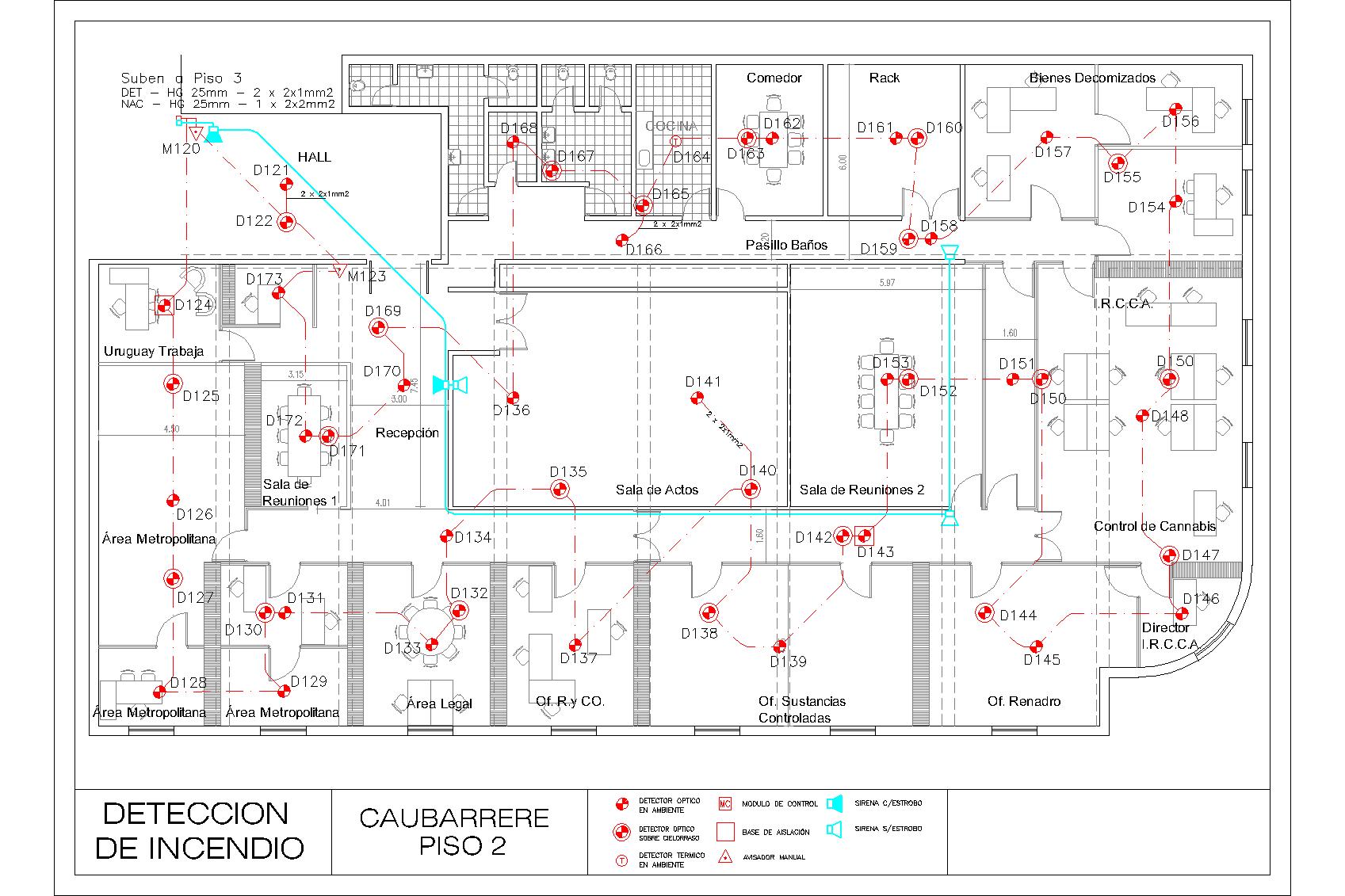 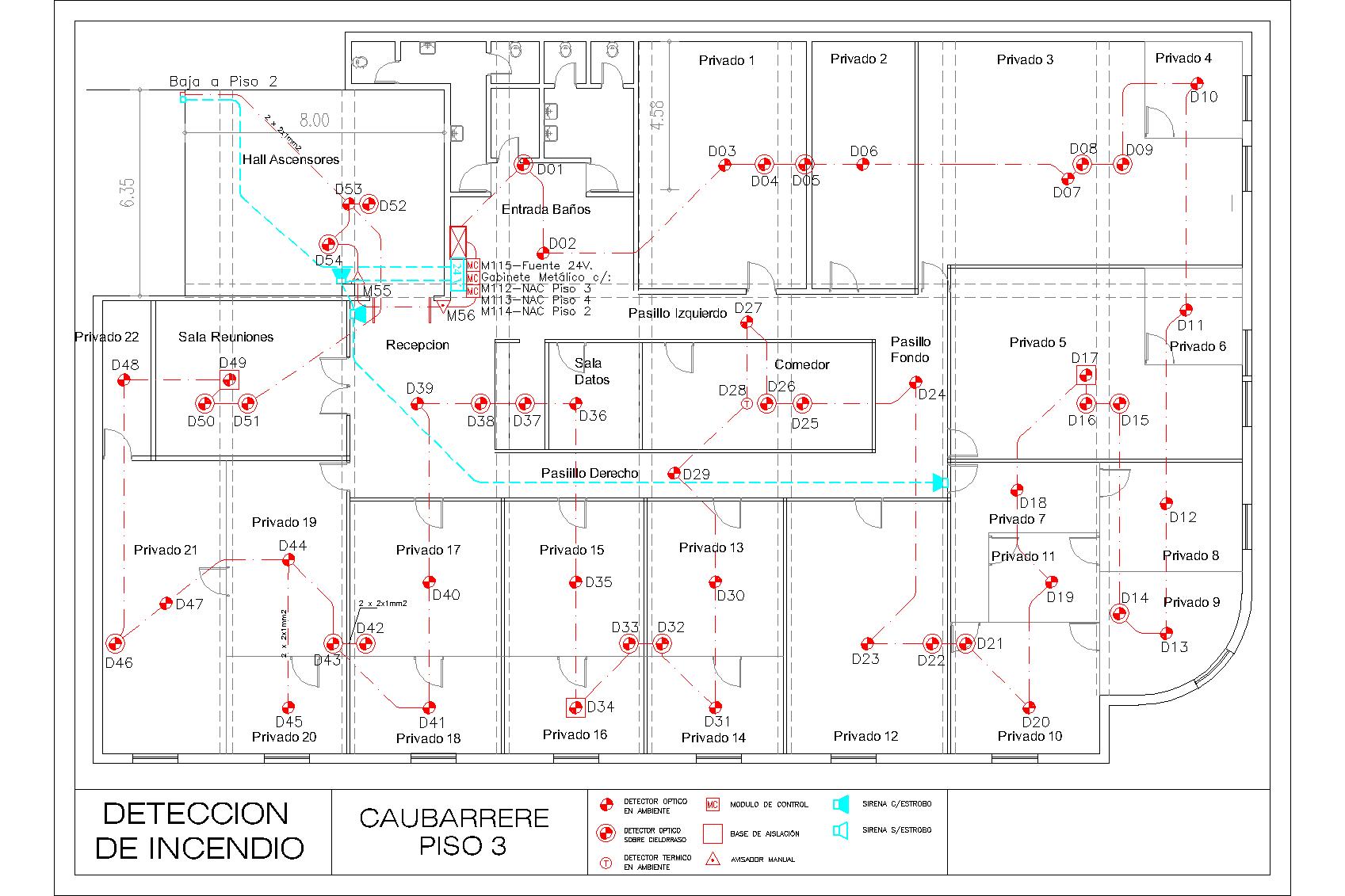 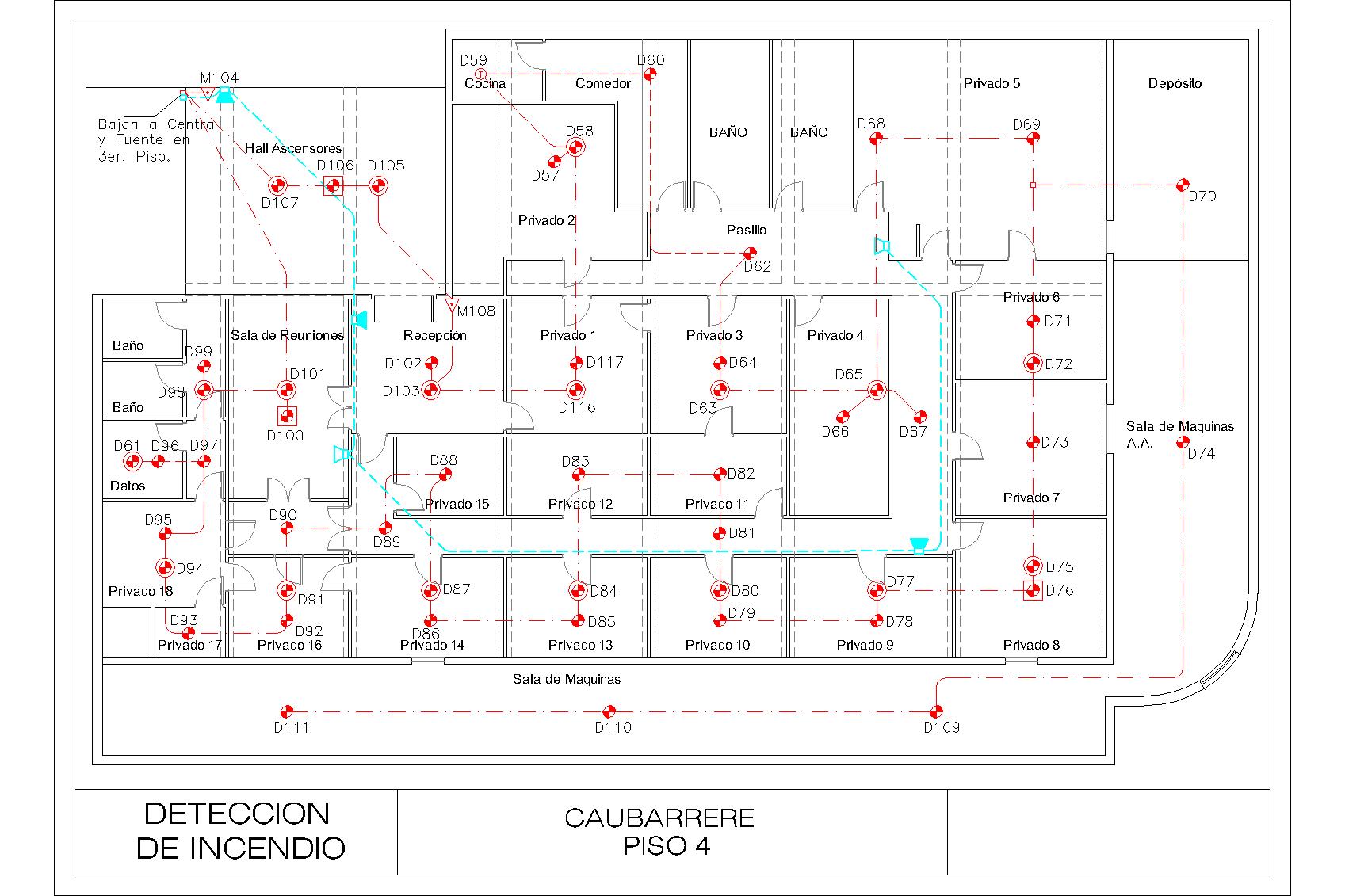 PARTE II-D              Residencia Suarez 1- OBJETOServicio de Mantenimiento Preventivo de los Sistemas de Detección y Alarma de Incendios (SDAI) que garantice el desempeño adecuado en:el Edificio de Oficinas de la Residencia Presidencial de Av. Suarez yb-  la Residencia Principal de la Residencia Presidencial de Av. Suarez.2- DESCRIPCION GENERAL DEL SISTEMA Y DEL EDIFICIOEl contrato de mantenimiento será de carácter preventivo en el caso de componentes del sistema que requieran una verificación periódica para su normal funcionamiento y de carácter correctivo donde sea necesario el trabajo de recambio de componentes por personal calificado. Este servicio debe abarcar la totalidad del sistema SDAI detallados en el objeto.A tales efectos, deberá garantizar el funcionamiento de la central, su panel e visualización, así como todos los elementos que directa o indirectamente interactúen con ella: sensores, sirenas, baterías, avisos telefónicos, alarmas visuales, avisadores manuales etc.El Edificio Oficinas de Suarez consta de aproximadamente 13 habitaciones, distribuidas en planta baja y planta alta.El Edificio Residencia Principal, consta de subsuelo, planta baja y dos niveles más.Al final de esta memoria, a modo de identificar marca y modelo, se suministrará un detalle de elementos que componen la mayoría del sistema. Igualmente se deberán mantener elementos que no estén en el listado y queden incluidos en el sistema de detección y alarma.3- PLANILLA DE COMPONENTESDescripción GeneralEdificio Oficinas La Residencia Principal PARTE III - ANEXOS ANEXO I - Formulario de identificación del OferenteLicitación Abreviada  Nº               Razón Social de la Empresa: ________________________________________________Nombre Comercial de la Empresa: ___________________________________________R. U. T. (ex-RUC): ________________________________________________________Fecha de inicio de operaciones en Uruguay ____________________________________Domicilio a los efectos de la presente licitación: Correo electrónico: ________________________________________________________ Correo electrónico alternativo: _______________________________________________ Calle: __________________________________________________________________Localidad: _______________________________________________________________ Teléfono: __________________________ Fax: Socios o Integrantes del Directorio de la Empresa: Nombre: 			Documento: 			Cargo: ______________________ 	_______________	________________________ ______________________ 	_______________	________________________  ______________________ 	_______________	________________________  Declaro estar en condiciones legales de contratar con el Estado. FIRMA/S: _________________________________________________ Aclaración de firmas: __________________________________________Anexo II – Recomendaciones sobre la oferta en líneaSr. Proveedor: A los efectos de poder realizar sus ofertas en línea en tiempo y forma, aconsejamos tener en cuenta las siguientes recomendaciones:Obtener la contraseña para ingresar al sistema tan pronto tenga conocimiento que van a ingresar ofertas en línea. Para obtener la contraseña (que es distinta a la utilizada para ingresar al sistema RUPE) se requiere estar registrado en RUPE.  Entre en el sitio www.comprasestatales.gub.uy y posteriormente en la publicación del llamado que le interesa, elija “ofertar en línea”, ingrese su RUT y luego presione el botón “Olvidé mi contraseña”. Al elegir esta opción, el sistema le enviará una contraseña al correo registrado en RUPE para poder cotizar.Analizar los ítems para los que se va a ingresar cotización para tener la certeza de contar con todos los datos disponibles. Si usted tiene inconvenientes para cotizar, deberá comunicarse con  Atención a Proveedores de ACCE para asesorarse acerca de la forma de proceder al respecto: teléfono (0598) 2604 5360 de lunes a domingo desde las 8:00 a las  21:00 o por e-mail compras@acce.gub.uy     Si desea cotizar varias opciones, agregar tantas líneas como sea necesario en dicho artículo.Preparar los documentos que conformarán la oferta. Cuando corresponda, separar la parte confidencial de la no confidencial. Tener en cuenta que una clasificación incorrecta en este aspecto, podría implicar la descalificación de la oferta.Ingresar su cotización lo antes posible, para tener la seguridad de que todo funcionó correctamente. Hasta la hora señalada para la apertura usted podrá ingresar a modificar e incluso eliminar las ofertas ingresadas ya que sólo están disponibles con su clave. A la hora establecida para la apertura queda bloqueado el acceso a las ofertas y sólo quedarán incluidas en el cuadro comparativo de ofertas aquellas que usted ya tenga guardadas. En www.comprasestatales.gub.uy, en la sección Capacitación\Manuales y Materiales, podrá encontrar material informativo sobre el ingreso de ofertas.Apertura electrónica de ofertasApertura electrónica de ofertasCiudad: Montevideo País: Uruguay Fecha: 30/01/18Hora: 11:00PUNTAJE TÉCNICOCRITERIOS DE CALIFICACIONPUNTAJEPUNTAJECRITERIOS DE CALIFICACION MÍNIMO MÁXIMOANTECEDENTES Y REFERENCIAS  DE LA EMPRESA 35ANTECEDENTES  DE TRABAJOS EJECUTADOS POR LA EMPRESA 715CALIDAD DEL  SERVICIO  Y ESPECIFICACIONES TÉCNICAS:1040MUY SATISFACTORIA -401040SATISFACTORIA -251040ACEPTABLE- 101040INSUFICIENTE -01040TOTAL PUNTAJE TÉCNICO2060Componentes:Componentes:MARCAMODELODESCRIPCION del PRODUCTOCANTIDADNOTIFIEROW-SWKIT-US-1Software para red ONYX.1NOTIFIERNFN-GW-EMNFN Gateway, embedded1NOTIFIERONYX-NFS2-3030NDUnidad de control central de detección y aviso de incendio microprocesada, multiplex avanzada, direccionable analógica algorítmica. Capacidad hasta 10 lazos para 159 detectores direccionables y analógicos más 159módulos de monitoreo o control cada una. Sin display Incluye gabinete de montaje.1NOTIFIERLEM-320Expansor de lazo de 159 detectores + 159 módulos.4NOTIFIERLCM-320Plaqueta de lazo de 159 detectores + 159 módulos.4NOTIFIERNCA-2Anunciador de red1NOTIFIERNCM-WMódulo de control de red de cable.3NOTIFIERNFS-LBBGabinete para baterías..1NOTIFIERBAT-12550Batería 12V/55AH2NOTIFIERDVC-EMComando de voz digital.1NOTIFIERDVC-KDKeypad para DVC.1NOTIFIERDVC-AOAnalog output para DVC1NOTIFIERACM-24ATAnunciadores1NOTIFIERAEM-24ATAnunciadores1NOTIFIERCA-2Chasis para DVC, 2 filas, con MIC-1 incluído.1NOTIFIERADDR-B4Puerta para gabinete1NOTIFIERDPA-2Dress plate para DVC, 2 filas.1NOTIFIERSBB-B4Gabinete para DVC.1NOTIFIERAA-120EAmplificador de audio5NOTIFIERCHG-120Cargador de baterías1NOTIFIERSBB-D4Gabinete1NOTIFIERDR-D4BPuerta para gabinete1NOTIFIERSBB-A4Gabinete1NOTIFIERDR-A4BPuerta para gabinete1NOTIFIERBAT-121000Batería 12V/100AH2NOTIFIERNFS-LBBGabinete2NOTIFIERSP2W1224MCParlante con estrobo181NOTIFIERLDM-32Anunciador direccionador de lámapras, para 32 puntos.40NOTIFIERABS-1BGabinete para montaje de LDM-32.40NOTIFIERFSP-851Sensor óptico de humo direccionable y analógico de bajo perfil.1206NOTIFIERB-501Base universal p/detectores direccionables y analógicos de bajo perfil.1206NOTIFIERISO-XAislador de lazo71NOTIFIERNBG-12LSPAvisador manual de doble acción c/registro de operación.54NOTIFIERFMM-101Minimódulo de monitoreo58NOTIFIERFPJJack para teléfono de bomberos.33NOTIFIERFCM-1Módulo de control direccionable para telefonía y audio.65NOTIFIERFMM-1Módulo direccionable de monitoreo.36NOTIFIERFRM-1Módulo direccionable de salida por relé.38NOTIFIERTELH-1Teléfono de bomberos para DVC.1NOTIFIERFCPS-24S8Fuente de alimentación con cargador6NOTIFIERBAT-12120Batería 12V, 12AH.12NOTIFIERLCD-160Repetidor LCD1Cant Elemento Marca Modelo Ubicación 1 Central DSC PC1832 Entrepiso Oficina Edecán. 1 Teclado DSC PC5511 Oficina de  guardia. 1 Sirenas de Incendio con luz estroboscópica Epa100 P2R Planta Baja (1), 14 Detector fotoeléctrico de humo Mircom --------- Cant Elemento Marca Modelo Ubicación 1 Central Honeywell Vista128FBPT Subsuelo 4 Pulsador manual. Notifier NBG-12LX Subsuelo (1), Planta Baja (2), Primer Alta (1) 4 Sirenas de Incendio con luz estroboscópica System Sensor P2R Subsuelo (1), Planta Baja (1), Primer Alta (1), Bohardilla (1) 37 Detector fotoeléctrico de humo Honeywell 5806w3 5 Detector térmico Honeywell 5809 Sala de máquinas SS (1), Local SS (3), Cocina PA (1), 